Description of Horton: Founded in 1951, Horton is the world's leading provider of premium engine-cooling solutions for OEM applications and the aftermarket. Its customer-inspired innovations--including fans, fan drives and related components--can help products last longer, run quieter and consume less fuel.Business Address:           10840 423rd Ave
                                                PO Box 50                                                Britton, SD 57430Link to Video:    https://hortonww.sharepoint.com/:v:/s/Marketing/EX48X5_0T_lNgr_x4bZTucYBjjz2O-fc5qJFGMp_fpMSMg?e=O5QhQv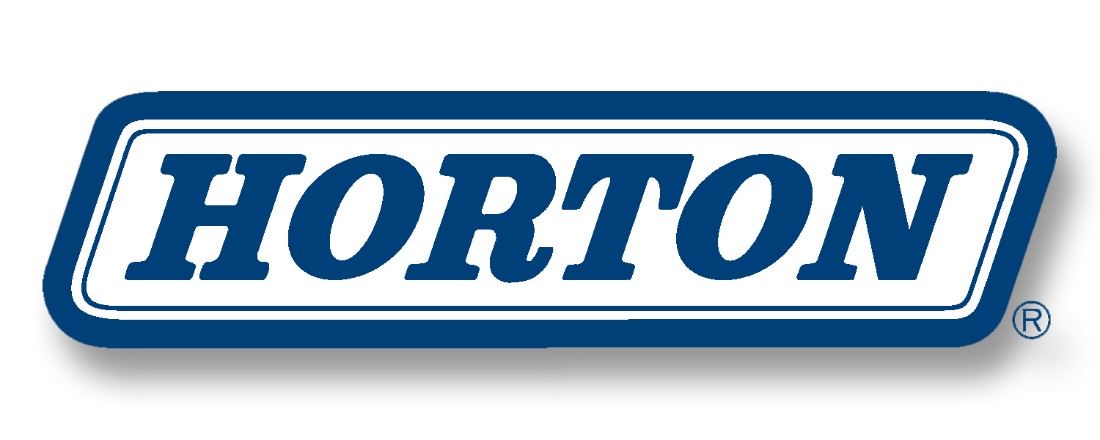 